OHS Notice Board GuideTo ensure consistency with the requirements of the Department of Education and Training (the Department) OHS Consultation and Communication Procedure the following items are to be displayed on OHS notice boards in the workplace:HSW Policy 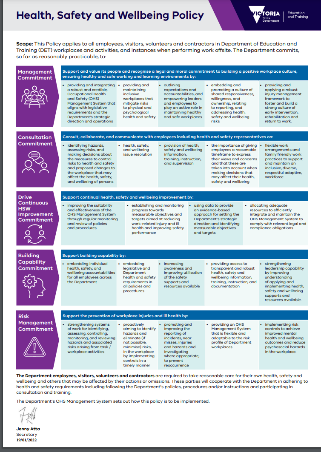 Corporate/Regional Office OHS Issue Resolution Flowchart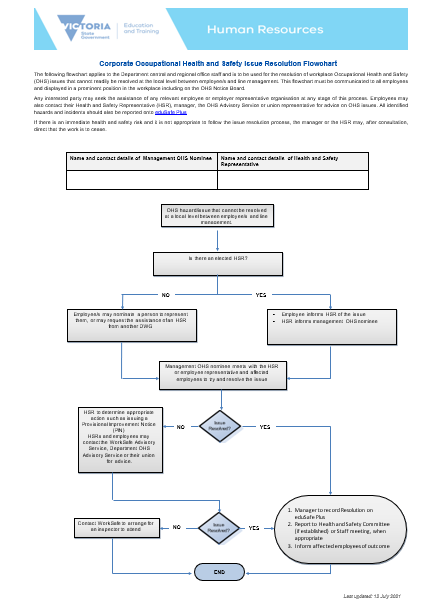 Staff Meeting and /or HSC Meeting Minutes 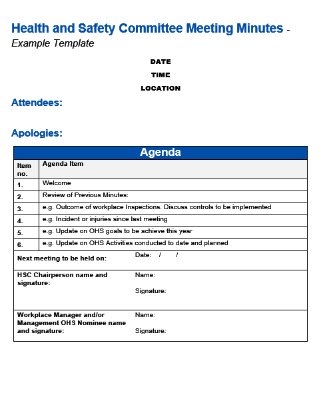 Emergency Management Contact Details or First Aid Summary Sheet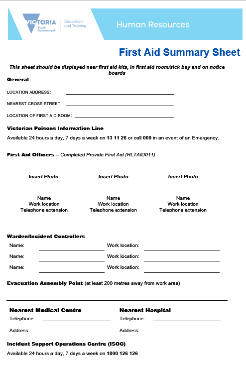 Emergency Evacution Plan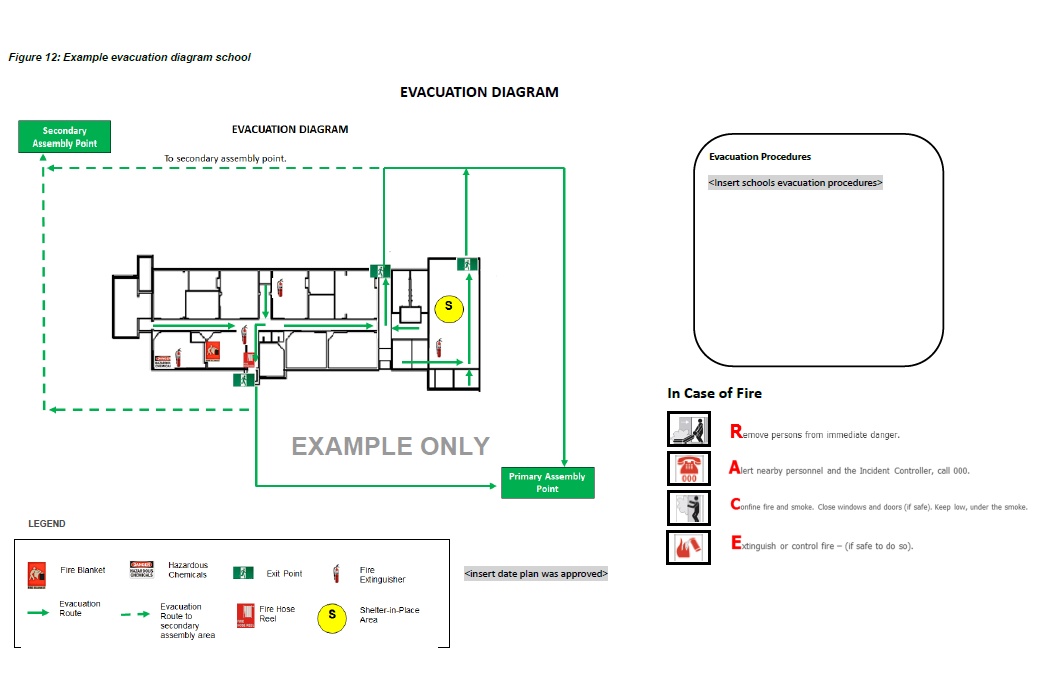 “If you are injured poster”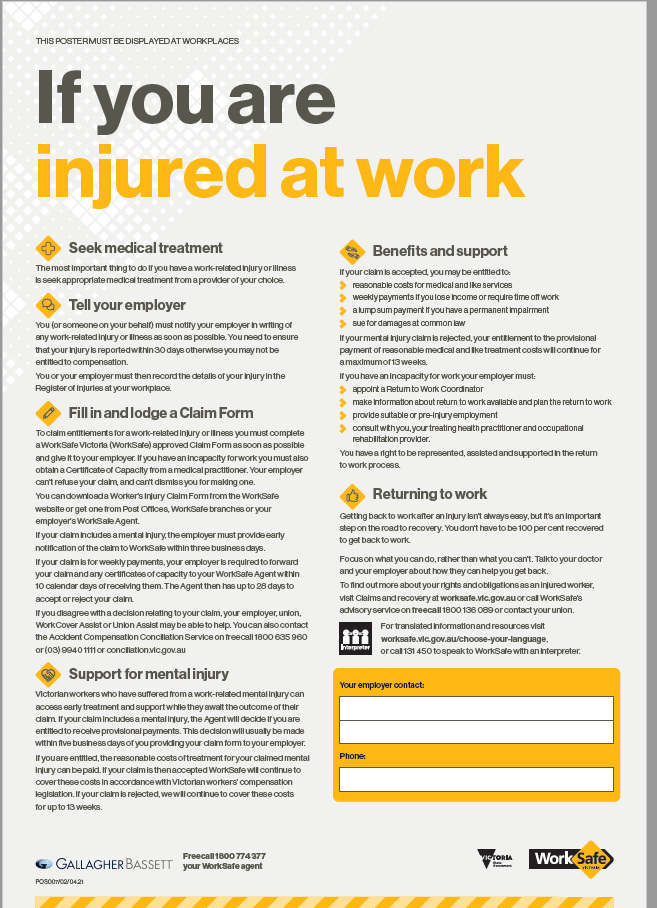 Employee Assistance Program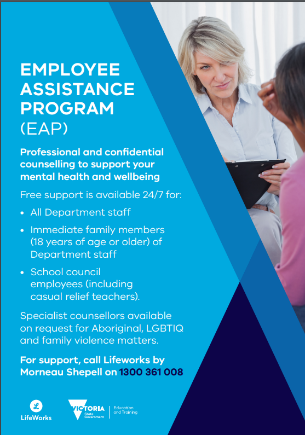 Notifiable Incidents to WorkSafe Victoria Flowchart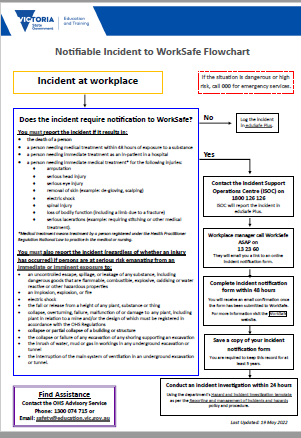 Returning To Work Following a Workplace Injury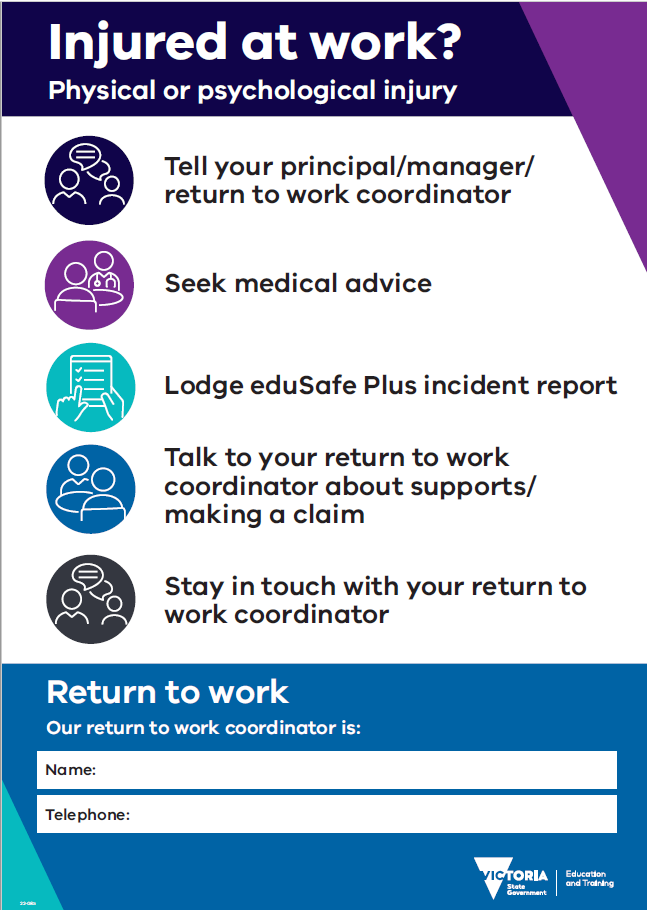 Corporate / Regional Offices OHS Activities Calendar or equivalent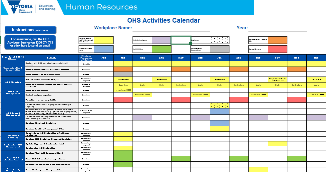 Reporting and Management of Incidents and Hazards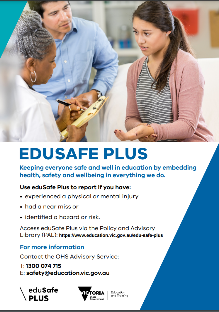 Returning To Work Following a Workplace InjuryCorporate / Regional Offices OHS Activities Calendar or equivalentReporting and Management of Incidents and Hazards